Exercice 1 :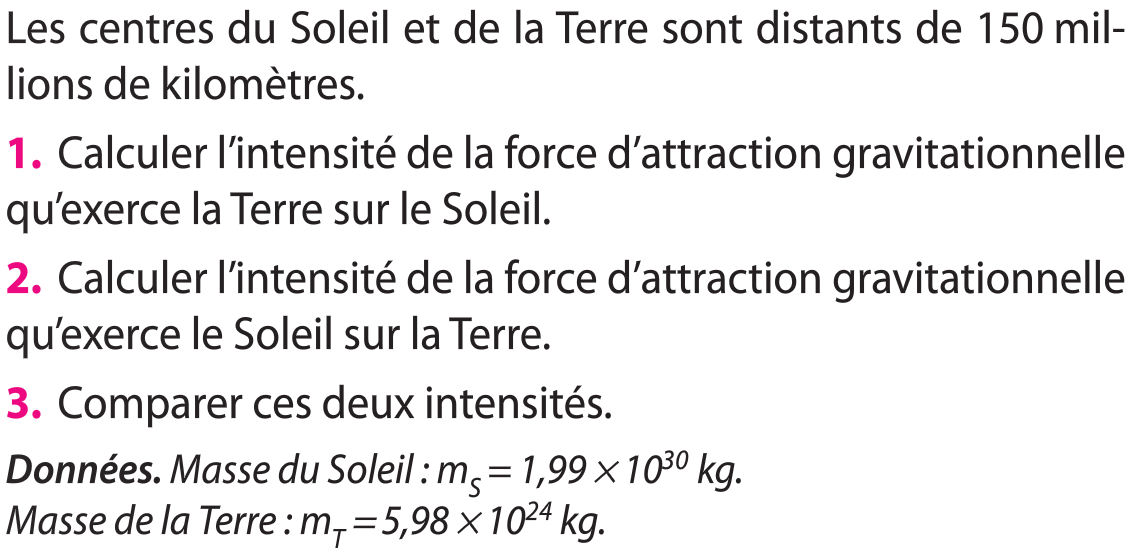 4. Représenter ces deux forces sur un schémaExercice 2 :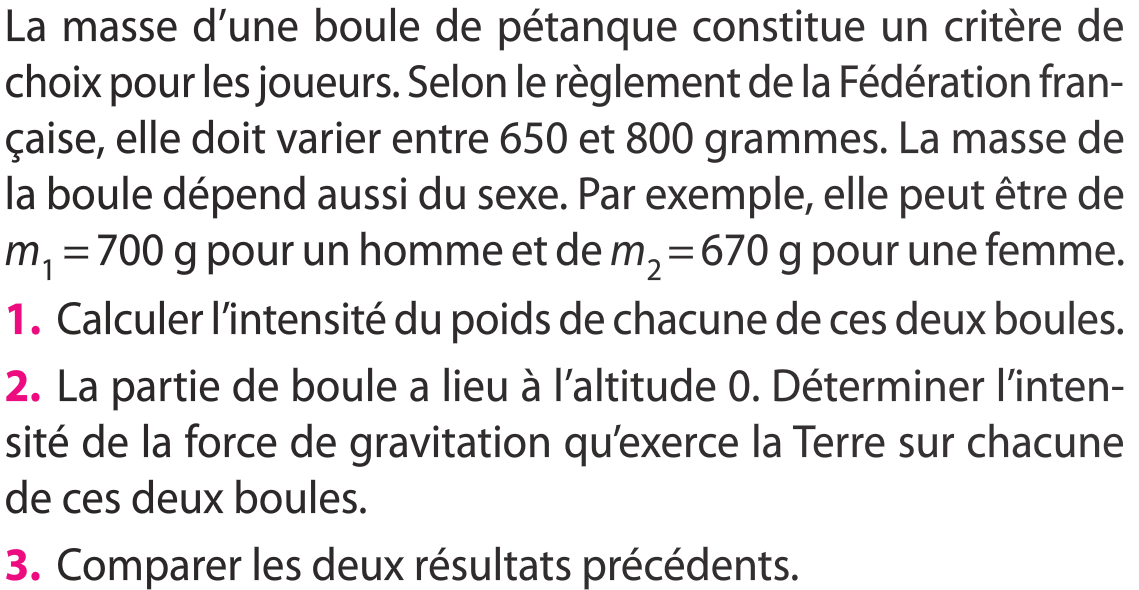 Exercice 3 :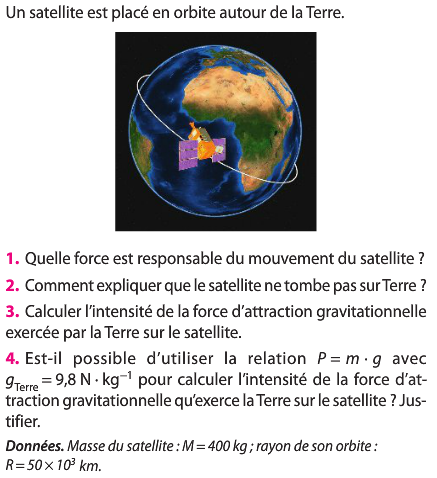 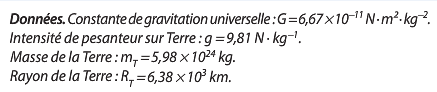 